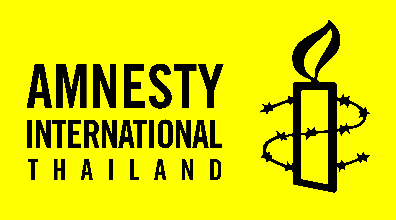 ใบเสนอโครงการเพื่อเงินทุนแรกเริ่ม (Seed Fund) แอมเนสตี้ อินเตอร์เนชั่นแนล ประเทศไทยAmnesty International Thailand Seed Fund Project Proposalชื่อโครงการ (Project name) _________________________________________________________ความเป็นมาและความสำคัญของโครงการ (Problem statement)_____________________________________________________________________________________________________________________________________________________________________________________________________________________________________________________________________________________________________________________________________________________________________________________________________________________________________________________________วัตถุประสงค์ (Objectives)___________________________________________________________________________________________________________________________________________________________________________กลุ่มเป้าหมายของโครงการพร้อมเหตุผลทำไมถึงเลือกกลุ่มนี้ (Target group)___________________________________________________________________________________________________________________________________________________________________________________________________________________________________________________________________________จำนวนผู้เข้าร่วมที่คาดหวัง (Expected participants)_________________________________________________________________________________________________________________________________________________________________________________กรอบระยะเวลาของโครงการหรือกิจกรรม (Timeframe) กิจกรรมเริ่มขึ้นจนกระทั่งกิจกรรมสิ้นสุดลง_________________________________________________________________________________________________________________________________________________________________________________วันที่ต้องการจัดโครงการหรือกิจกรรม (Date of Intend) วันที่จัดกิจกรรมจริง_________________________________________________________________________________________________________________________________________________________________________________สถานที่จัดกิจกรรม (Location)_________________________________________________________________________________________________________________________________________________________________________________รูปแบบกิจกรรมที่เสนอ (Proposed activities)___________________________________________________________________________________________________________________________________________________________________________สิ่งของและอุปกรณ์ที่ต้องการ (Resource Needed) เช่น สมุด ปากก หนังสือ ฯลฯ_____________________________________________________________________________________________________________________________________________________________________________________________________________________________________________________________________________________________ตัวชี้วัดกิจกรรม (Indicators)___________________________________________________________________________________________________________________________________________________________________________งบประมาณสนับสนุน (Amount Funding) จำนวนเงินที่ต้องการตั้งแต่ 5,000 – 10,000 บาท__________________________________________________________________________________________________________________________________________________________________________________การประเมินความเสี่ยงและแผนรับมือ (Risk assessment and mitigation)___________________________________________________________________________________________________________________________________________________________________________การสนับสนุนอื่นที่ต้องการจากแอมเนสตี้ (Other forms of support from AI TH) เช่น วิทยากร การประสานงานกับองค์กรอื่น ฯลฯ___________________________________________________________________________________________________________________________________________________________________________ขั้นตอนการดำเนินงาน (Working detail)แผนการใช้งบประมาณสนับสนุน(Budget Plan Template)รายชื่อผู้ประสานงานและทีมงาน องค์กรหรือสถาบัน (Organization/Institution)  : ___________________________________________________ผู้ประสานงาน (Project Coordinator) ชื่อ-สกุล ___________________________________ เบอร์โทรศัพท์ _____________________________ อีเมล ______________________________________________________________________________ชื่อ-สกุล ___________________________________ เบอร์โทรศัพท์ _____________________________ อีเมล ______________________________________________________________________________ทีมงาน (Team) รายชื่อทีมงานทั้งหมด____________________________________________________________________________________________________________________________________________________________________________________________________________________________________________________________________________________________________________________________________________________________________________________ Signature____________________________									((ตัวแทนหรือประธานกลุ่ม)								DDate_______/________/_________กิจกรรมและรายละเอียด(Activities and details)เดือนมกราคม(January)เดือนกุมภาพันธ์(February)เดือนมีนาคม(March)หมายเหตุ(Note)ส่งใบโครงการเพื่อขอทุนสนับสนุน ประสานงาน (เช่น จัดหาสถานที่, ติดต่อผู้เข้าร่วม)วัน เวลาในการจัดกิจกรรมสรุปกิจกรรมและประเมินผลกิจกรรมลำดับกิจกรรมและรายละเอียดงบประมาณที่คาดว่าจะใช้งบประมาณที่คาดว่าจะใช้ทั้งหมดงบประมาณที่คาดว่าจะใช้ทั้งหมด